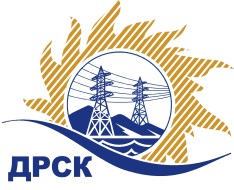 Акционерное Общество«Дальневосточная распределительная сетевая  компания»     (АО «ДРСК»)Протокол №503/УКС -ВПзаседания Закупочной комиссии по запросу котировок в электронной форме  на право заключения договора на выполнение работ: «Мероприятия по строительству и реконструкции для технологического присоединения потребителей г. Благовещенска и Благовещенского района  (заявители: Мясоед Н.С., Любавский Э.П.) к сетям 10-0,4 кВ». (Лот № 10921).СПОСОБ И ПРЕДМЕТ ЗАКУПКИ:запрос котировок в электронной форме  на право заключения договора на выполнение работ: «Мероприятия по строительству и реконструкции для технологического присоединения потребителей г. Благовещенска и Благовещенского района  (заявители: Мясоед Н.С., Любавский Э.П.) к сетям 10-0,4 кВ».  (Лот № 10921).КОЛИЧЕСТВО ПОДАННЫХ ЗАЯВОК НА УЧАСТИЕ В ЗАКУПКЕ: 2 (две) заявки.КОЛИЧЕСТВО ОТКЛОНЕННЫХ ЗАЯВОК: 0 (ноль) заявок.ВОПРОСЫ, ВЫНОСИМЫЕ НА РАССМОТРЕНИЕ ЗАКУПОЧНОЙ КОМИССИИ:О  рассмотрении результатов оценки заявок.О признании заявок соответствующими условиям Документации о закупке.О ранжировке заявок.О выборе победителя закупки.По вопросу № 1Признать объем полученной информации достаточным для принятия решения.Принять к рассмотрению заявки следующих участников:По вопросу № 2Признать заявки ООО  «ВостокЭнергоСоюз» ИНН/КПП 2801169250/280101001ОГРН 1122801001300ООО «ЭК «Светотехника»ИНН/КПП 2801193968/280101001 ОГРН 1142801002167соответствующими условиям Документации о закупке и принять их к дальнейшему рассмотрению.По вопросу № 3       Утвердить ранжировку заявок:По вопросу № 4Признать Победителем закупки Участника, занявшего 1 (первое) место в ранжировке по степени предпочтительности для Заказчика: ООО «ЭК «Светотехника» ИНН/КПП 801193968/280101001 ОГРН 1142801002167 с ценой заявки не более 4 825 000,00 руб. без учета НДС.Сроки выполнения работ: срок начала работ - с момента заключения договора. Срок окончания работ - 30.08.2019 г.Условия оплаты: в течение 30 (тридцати) календарных дней с даты подписания актов выполненных работ, на основании выставленных Подрядчиком счетов.Гарантии выполненных работ: Гарантийный срок нормальной эксплуатации объекта (без аварий, нарушения технологических параметров его работы, работы в пределах проектных параметров и режимов) и работ 60 (шестьдесят) месяцев с момента сдачи Объекта в эксплуатацию. Гарантийный срок на поставляемые Подрядчиком оборудование и материалы устанавливается с момента сдачи Объекта в эксплуатацию и составляет не менее 60 (шестидесяти) месяцев, если иное не установлено заводом изготовителем.Инициатору договора обеспечить подписание договора с Победителем не ранее чем через 10 (десять) календарных дней и не позднее 20 (двадцати) календарных дней после официального размещения итогового протокола по результатам закупки.Победителю закупки в срок не позднее 3 (трех) рабочих дней с даты официального размещения итогового протокола по результатам закупки обеспечить направление по адресу, указанному в Документации о закупке, информацию о цепочке собственников, включая бенефициаров (в том числе конечных), по форме и с приложением подтверждающих документов согласно Документации о закупке.Секретарь Закупочной комиссии1 уровня АО «ДРСК                                              ____________________          Елисеева М.Г.Исп. Чуясова.Тел. (4162) 397-268город БлаговещенскЕИС № 31907982966«25» июля 2019 года№п/пДата и время регистрации заявкиНаименование, ИНН Участника и/или его идентификационный номер21.06.2019 04:24ООО  «ВостокЭнергоСоюз» ИНН/КПП 2801169250/280101001ОГРН 112280100130025.06.2019 11:52ООО «ЭК «Светотехника»ИНН/КПП 2801193968/280101001 ОГРН 1142801002167№п/пДата и время регистрации заявкиНаименование, ИНН Участника и/или его идентификационный номерЦена заявки, руб. без НДС21.06.2019 04:24ООО  «ВостокЭнергоСоюз» ИНН/КПП 2801169250/280101001ОГРН 11228010013004 910 444,5225.06.2019 11:52ООО «ЭК «Светотехника»ИНН/КПП 2801193968/280101001 ОГРН 11428010021674 825 000,00Место в ранжировке Дата и время регистрации заявкиНаименование, ИНН Участника и/или его идентификационный номерЦена заявки, 
руб. без НДС Возможность применения приоритета в соответствии с 925-ПП1 место21.06.2019 04:24ООО «ЭК «Светотехника»ИНН/КПП 2801193968/280101001 ОГРН 11428010021674 825 000,00нет 
2 место25.06.2019 11:52ООО  «ВостокЭнергоСоюз» ИНН/КПП 2801169250/280101001ОГРН 11228010013004 910 444,52нет 
